 لطفاً پرسشنامه را دقيق و كامل تکمیل نمائید؛ زيرا اطلاعات پرسش‌نامة شما به شركت آریاژن كمك خواهد نمود تا بتواند در ارزيابي و انتخاب شما مؤثر‌تر عمل كند. اینجانب ........................................... اعلام می دارم کلیه اطلاعات را با صداقت تکمیل نموده و در صورت اینکه خلاف آن ثابت شود، شرکت مجاز می باشد در هر مرحله ای، استخدام اینجانب را لغو نماید.از حضور و تكميل اين پرسشنامه توسط جنابعالي تشكر مي‌شود.                                                            (شرکت آریاژن)تاريخ:                                   امضاء: پرسشنامه ‌بانك اطلاعاتي پرسنل استخدامي پرسشنامه ‌بانك اطلاعاتي پرسنل استخدامي پرسشنامه ‌بانك اطلاعاتي پرسنل استخدامي پرسشنامه ‌بانك اطلاعاتي پرسنل استخدامي پرسشنامه ‌بانك اطلاعاتي پرسنل استخدامي پرسشنامه ‌بانك اطلاعاتي پرسنل استخدامي پرسشنامه ‌بانك اطلاعاتي پرسنل استخدامي پرسشنامه ‌بانك اطلاعاتي پرسنل استخداميتاريخ:كد:تاريخ:كد:مشخصات فرديمشخصات فرديمشخصات فرديمشخصات فرديمشخصات فرديمشخصات فرديمشخصات فرديمشخصات فرديمشخصات فرديمشخصات فرديمشخصات فرديمشخصات فرديمشخصات فرديمشخصات فردينام خانوادگي: نام خانوادگي: نام خانوادگي: نام خانوادگي: نام خانوادگي: نام:                               نام پدر:                           نام:                               نام پدر:                           نام:                               نام پدر:                           نام:                               نام پدر:                           نام:                               نام پدر:                           جنسيت: مرد  زن                                                جنسيت: مرد  زن                                                جنسيت: مرد  زن                                                جنسيت: مرد  زن                                                شماره شناسنامه:	شماره شناسنامه:	شماره شناسنامه:	شماره شناسنامه:	شماره شناسنامه:	تاريخ تولد:     /    /     13تاريخ تولد:     /    /     13تاريخ تولد:     /    /     13تاريخ تولد:     /    /     13تاريخ تولد:     /    /     13مليت:              محل تولد:مليت:              محل تولد:مليت:              محل تولد:مليت:              محل تولد:دين / مذهب:	دين / مذهب:	دين / مذهب:	دين / مذهب:	دين / مذهب:	وضعيت تأهل: مجرد  متأهل                       تعداد فرزند :                            وضعيت تأهل: مجرد  متأهل                       تعداد فرزند :                            وضعيت تأهل: مجرد  متأهل                       تعداد فرزند :                            وضعيت تأهل: مجرد  متأهل                       تعداد فرزند :                            وضعيت تأهل: مجرد  متأهل                       تعداد فرزند :                            وضعيت تأهل: مجرد  متأهل                       تعداد فرزند :                            وضعيت تأهل: مجرد  متأهل                       تعداد فرزند :                            وضعيت تأهل: مجرد  متأهل                       تعداد فرزند :                            وضعيت تأهل: مجرد  متأهل                       تعداد فرزند :                             ميزان تحصيلات همسر:                                        شغل همسر:  ميزان تحصيلات همسر:                                        شغل همسر:  ميزان تحصيلات همسر:                                        شغل همسر:  ميزان تحصيلات همسر:                                        شغل همسر:  ميزان تحصيلات همسر:                                        شغل همسر:  ميزان تحصيلات همسر:                                        شغل همسر:  ميزان تحصيلات همسر:                                        شغل همسر:  ميزان تحصيلات همسر:                                        شغل همسر:  ميزان تحصيلات همسر:                                        شغل همسر:  ميزان تحصيلات همسر:                                        شغل همسر:  ميزان تحصيلات همسر:                                        شغل همسر:  ميزان تحصيلات همسر:                                        شغل همسر:  ميزان تحصيلات همسر:                                        شغل همسر:  ميزان تحصيلات همسر:                                        شغل همسر: 1- نام: ................................................ جنسيت: پسر      دختر      تاريخ تولد:    /    /    13     مقطع تحصيلي: ................................................2- نام: ................................................ جنسيت: پسر      دختر      تاريخ تولد:    /    /    13     مقطع تحصيلي: ................................................3- نام: ................................................ جنسيت: پسر      دختر      تاريخ تولد:    /    /    13     مقطع تحصيلي: ................................................1- نام: ................................................ جنسيت: پسر      دختر      تاريخ تولد:    /    /    13     مقطع تحصيلي: ................................................2- نام: ................................................ جنسيت: پسر      دختر      تاريخ تولد:    /    /    13     مقطع تحصيلي: ................................................3- نام: ................................................ جنسيت: پسر      دختر      تاريخ تولد:    /    /    13     مقطع تحصيلي: ................................................1- نام: ................................................ جنسيت: پسر      دختر      تاريخ تولد:    /    /    13     مقطع تحصيلي: ................................................2- نام: ................................................ جنسيت: پسر      دختر      تاريخ تولد:    /    /    13     مقطع تحصيلي: ................................................3- نام: ................................................ جنسيت: پسر      دختر      تاريخ تولد:    /    /    13     مقطع تحصيلي: ................................................1- نام: ................................................ جنسيت: پسر      دختر      تاريخ تولد:    /    /    13     مقطع تحصيلي: ................................................2- نام: ................................................ جنسيت: پسر      دختر      تاريخ تولد:    /    /    13     مقطع تحصيلي: ................................................3- نام: ................................................ جنسيت: پسر      دختر      تاريخ تولد:    /    /    13     مقطع تحصيلي: ................................................1- نام: ................................................ جنسيت: پسر      دختر      تاريخ تولد:    /    /    13     مقطع تحصيلي: ................................................2- نام: ................................................ جنسيت: پسر      دختر      تاريخ تولد:    /    /    13     مقطع تحصيلي: ................................................3- نام: ................................................ جنسيت: پسر      دختر      تاريخ تولد:    /    /    13     مقطع تحصيلي: ................................................1- نام: ................................................ جنسيت: پسر      دختر      تاريخ تولد:    /    /    13     مقطع تحصيلي: ................................................2- نام: ................................................ جنسيت: پسر      دختر      تاريخ تولد:    /    /    13     مقطع تحصيلي: ................................................3- نام: ................................................ جنسيت: پسر      دختر      تاريخ تولد:    /    /    13     مقطع تحصيلي: ................................................1- نام: ................................................ جنسيت: پسر      دختر      تاريخ تولد:    /    /    13     مقطع تحصيلي: ................................................2- نام: ................................................ جنسيت: پسر      دختر      تاريخ تولد:    /    /    13     مقطع تحصيلي: ................................................3- نام: ................................................ جنسيت: پسر      دختر      تاريخ تولد:    /    /    13     مقطع تحصيلي: ................................................1- نام: ................................................ جنسيت: پسر      دختر      تاريخ تولد:    /    /    13     مقطع تحصيلي: ................................................2- نام: ................................................ جنسيت: پسر      دختر      تاريخ تولد:    /    /    13     مقطع تحصيلي: ................................................3- نام: ................................................ جنسيت: پسر      دختر      تاريخ تولد:    /    /    13     مقطع تحصيلي: ................................................1- نام: ................................................ جنسيت: پسر      دختر      تاريخ تولد:    /    /    13     مقطع تحصيلي: ................................................2- نام: ................................................ جنسيت: پسر      دختر      تاريخ تولد:    /    /    13     مقطع تحصيلي: ................................................3- نام: ................................................ جنسيت: پسر      دختر      تاريخ تولد:    /    /    13     مقطع تحصيلي: ................................................1- نام: ................................................ جنسيت: پسر      دختر      تاريخ تولد:    /    /    13     مقطع تحصيلي: ................................................2- نام: ................................................ جنسيت: پسر      دختر      تاريخ تولد:    /    /    13     مقطع تحصيلي: ................................................3- نام: ................................................ جنسيت: پسر      دختر      تاريخ تولد:    /    /    13     مقطع تحصيلي: ................................................1- نام: ................................................ جنسيت: پسر      دختر      تاريخ تولد:    /    /    13     مقطع تحصيلي: ................................................2- نام: ................................................ جنسيت: پسر      دختر      تاريخ تولد:    /    /    13     مقطع تحصيلي: ................................................3- نام: ................................................ جنسيت: پسر      دختر      تاريخ تولد:    /    /    13     مقطع تحصيلي: ................................................1- نام: ................................................ جنسيت: پسر      دختر      تاريخ تولد:    /    /    13     مقطع تحصيلي: ................................................2- نام: ................................................ جنسيت: پسر      دختر      تاريخ تولد:    /    /    13     مقطع تحصيلي: ................................................3- نام: ................................................ جنسيت: پسر      دختر      تاريخ تولد:    /    /    13     مقطع تحصيلي: ................................................1- نام: ................................................ جنسيت: پسر      دختر      تاريخ تولد:    /    /    13     مقطع تحصيلي: ................................................2- نام: ................................................ جنسيت: پسر      دختر      تاريخ تولد:    /    /    13     مقطع تحصيلي: ................................................3- نام: ................................................ جنسيت: پسر      دختر      تاريخ تولد:    /    /    13     مقطع تحصيلي: ................................................1- نام: ................................................ جنسيت: پسر      دختر      تاريخ تولد:    /    /    13     مقطع تحصيلي: ................................................2- نام: ................................................ جنسيت: پسر      دختر      تاريخ تولد:    /    /    13     مقطع تحصيلي: ................................................3- نام: ................................................ جنسيت: پسر      دختر      تاريخ تولد:    /    /    13     مقطع تحصيلي: ................................................خدمت وظيفه: گذرانده   از تاريخ:    /     /     13 تا تاريخ: :    /     /     13  معاف     نوع معافيت: تحصيلي    خريدخدمت    پزشكي     ساير   دليل معافيت پزشكي:                                                                                                          خدمت وظيفه: گذرانده   از تاريخ:    /     /     13 تا تاريخ: :    /     /     13  معاف     نوع معافيت: تحصيلي    خريدخدمت    پزشكي     ساير   دليل معافيت پزشكي:                                                                                                          خدمت وظيفه: گذرانده   از تاريخ:    /     /     13 تا تاريخ: :    /     /     13  معاف     نوع معافيت: تحصيلي    خريدخدمت    پزشكي     ساير   دليل معافيت پزشكي:                                                                                                          خدمت وظيفه: گذرانده   از تاريخ:    /     /     13 تا تاريخ: :    /     /     13  معاف     نوع معافيت: تحصيلي    خريدخدمت    پزشكي     ساير   دليل معافيت پزشكي:                                                                                                          خدمت وظيفه: گذرانده   از تاريخ:    /     /     13 تا تاريخ: :    /     /     13  معاف     نوع معافيت: تحصيلي    خريدخدمت    پزشكي     ساير   دليل معافيت پزشكي:                                                                                                          خدمت وظيفه: گذرانده   از تاريخ:    /     /     13 تا تاريخ: :    /     /     13  معاف     نوع معافيت: تحصيلي    خريدخدمت    پزشكي     ساير   دليل معافيت پزشكي:                                                                                                          خدمت وظيفه: گذرانده   از تاريخ:    /     /     13 تا تاريخ: :    /     /     13  معاف     نوع معافيت: تحصيلي    خريدخدمت    پزشكي     ساير   دليل معافيت پزشكي:                                                                                                          خدمت وظيفه: گذرانده   از تاريخ:    /     /     13 تا تاريخ: :    /     /     13  معاف     نوع معافيت: تحصيلي    خريدخدمت    پزشكي     ساير   دليل معافيت پزشكي:                                                                                                          خدمت وظيفه: گذرانده   از تاريخ:    /     /     13 تا تاريخ: :    /     /     13  معاف     نوع معافيت: تحصيلي    خريدخدمت    پزشكي     ساير   دليل معافيت پزشكي:                                                                                                          خدمت وظيفه: گذرانده   از تاريخ:    /     /     13 تا تاريخ: :    /     /     13  معاف     نوع معافيت: تحصيلي    خريدخدمت    پزشكي     ساير   دليل معافيت پزشكي:                                                                                                          خدمت وظيفه: گذرانده   از تاريخ:    /     /     13 تا تاريخ: :    /     /     13  معاف     نوع معافيت: تحصيلي    خريدخدمت    پزشكي     ساير   دليل معافيت پزشكي:                                                                                                          خدمت وظيفه: گذرانده   از تاريخ:    /     /     13 تا تاريخ: :    /     /     13  معاف     نوع معافيت: تحصيلي    خريدخدمت    پزشكي     ساير   دليل معافيت پزشكي:                                                                                                          خدمت وظيفه: گذرانده   از تاريخ:    /     /     13 تا تاريخ: :    /     /     13  معاف     نوع معافيت: تحصيلي    خريدخدمت    پزشكي     ساير   دليل معافيت پزشكي:                                                                                                          خدمت وظيفه: گذرانده   از تاريخ:    /     /     13 تا تاريخ: :    /     /     13  معاف     نوع معافيت: تحصيلي    خريدخدمت    پزشكي     ساير   دليل معافيت پزشكي:                                                                                                          نشاني محل سكونت:شماره تلفن محل سكونت:                                       شماره تلفن همراه:                                 پست الكترونيكي:                                 نشاني محل سكونت:شماره تلفن محل سكونت:                                       شماره تلفن همراه:                                 پست الكترونيكي:                                 نشاني محل سكونت:شماره تلفن محل سكونت:                                       شماره تلفن همراه:                                 پست الكترونيكي:                                 نشاني محل سكونت:شماره تلفن محل سكونت:                                       شماره تلفن همراه:                                 پست الكترونيكي:                                 نشاني محل سكونت:شماره تلفن محل سكونت:                                       شماره تلفن همراه:                                 پست الكترونيكي:                                 نشاني محل سكونت:شماره تلفن محل سكونت:                                       شماره تلفن همراه:                                 پست الكترونيكي:                                 نشاني محل سكونت:شماره تلفن محل سكونت:                                       شماره تلفن همراه:                                 پست الكترونيكي:                                 نشاني محل سكونت:شماره تلفن محل سكونت:                                       شماره تلفن همراه:                                 پست الكترونيكي:                                 نشاني محل سكونت:شماره تلفن محل سكونت:                                       شماره تلفن همراه:                                 پست الكترونيكي:                                 نشاني محل سكونت:شماره تلفن محل سكونت:                                       شماره تلفن همراه:                                 پست الكترونيكي:                                 نشاني محل سكونت:شماره تلفن محل سكونت:                                       شماره تلفن همراه:                                 پست الكترونيكي:                                 نشاني محل سكونت:شماره تلفن محل سكونت:                                       شماره تلفن همراه:                                 پست الكترونيكي:                                 نشاني محل سكونت:شماره تلفن محل سكونت:                                       شماره تلفن همراه:                                 پست الكترونيكي:                                 نشاني محل سكونت:شماره تلفن محل سكونت:                                       شماره تلفن همراه:                                 پست الكترونيكي:                                 وضع كنوني شغل: جوياي كار                               شاغل در:                                            شماره تلفن محل كار:                              فاكس:                                                     وضع كنوني شغل: جوياي كار                               شاغل در:                                            شماره تلفن محل كار:                              فاكس:                                                     وضع كنوني شغل: جوياي كار                               شاغل در:                                            شماره تلفن محل كار:                              فاكس:                                                     وضع كنوني شغل: جوياي كار                               شاغل در:                                            شماره تلفن محل كار:                              فاكس:                                                     وضع كنوني شغل: جوياي كار                               شاغل در:                                            شماره تلفن محل كار:                              فاكس:                                                     وضع كنوني شغل: جوياي كار                               شاغل در:                                            شماره تلفن محل كار:                              فاكس:                                                     وضع كنوني شغل: جوياي كار                               شاغل در:                                            شماره تلفن محل كار:                              فاكس:                                                     وضع كنوني شغل: جوياي كار                               شاغل در:                                            شماره تلفن محل كار:                              فاكس:                                                     وضع كنوني شغل: جوياي كار                               شاغل در:                                            شماره تلفن محل كار:                              فاكس:                                                     وضع كنوني شغل: جوياي كار                               شاغل در:                                            شماره تلفن محل كار:                              فاكس:                                                     وضع كنوني شغل: جوياي كار                               شاغل در:                                            شماره تلفن محل كار:                              فاكس:                                                     وضع كنوني شغل: جوياي كار                               شاغل در:                                            شماره تلفن محل كار:                              فاكس:                                                     وضع كنوني شغل: جوياي كار                               شاغل در:                                            شماره تلفن محل كار:                              فاكس:                                                     وضع كنوني شغل: جوياي كار                               شاغل در:                                            شماره تلفن محل كار:                              فاكس:                                                     علت ترک کار :علت ترک کار :علت ترک کار :علت ترک کار :علت ترک کار :علت ترک کار :علت ترک کار :علت ترک کار :علت ترک کار :علت ترک کار :علت ترک کار :علت ترک کار :علت ترک کار :علت ترک کار :مدارک تحصيليمدارک تحصيليمدارک تحصيليمدارک تحصيليمدارک تحصيليمدارک تحصيليمدارک تحصيليمدارک تحصيليمدارک تحصيليمدارک تحصيليمدارک تحصيليمدارک تحصيليمدارک تحصيليمدارک تحصيلي1/2- نوع ديپلم:                                                    سال اخذ:                                                                           معدل دیپلم:1/2- نوع ديپلم:                                                    سال اخذ:                                                                           معدل دیپلم:1/2- نوع ديپلم:                                                    سال اخذ:                                                                           معدل دیپلم:1/2- نوع ديپلم:                                                    سال اخذ:                                                                           معدل دیپلم:1/2- نوع ديپلم:                                                    سال اخذ:                                                                           معدل دیپلم:1/2- نوع ديپلم:                                                    سال اخذ:                                                                           معدل دیپلم:1/2- نوع ديپلم:                                                    سال اخذ:                                                                           معدل دیپلم:1/2- نوع ديپلم:                                                    سال اخذ:                                                                           معدل دیپلم:1/2- نوع ديپلم:                                                    سال اخذ:                                                                           معدل دیپلم:1/2- نوع ديپلم:                                                    سال اخذ:                                                                           معدل دیپلم:1/2- نوع ديپلم:                                                    سال اخذ:                                                                           معدل دیپلم:1/2- نوع ديپلم:                                                    سال اخذ:                                                                           معدل دیپلم:1/2- نوع ديپلم:                                                    سال اخذ:                                                                           معدل دیپلم:1/2- نوع ديپلم:                                                    سال اخذ:                                                                           معدل دیپلم:2/2- تحصيلات دانشگاهي:2/2- تحصيلات دانشگاهي:2/2- تحصيلات دانشگاهي:2/2- تحصيلات دانشگاهي:2/2- تحصيلات دانشگاهي:2/2- تحصيلات دانشگاهي:2/2- تحصيلات دانشگاهي:2/2- تحصيلات دانشگاهي:2/2- تحصيلات دانشگاهي:2/2- تحصيلات دانشگاهي:2/2- تحصيلات دانشگاهي:2/2- تحصيلات دانشگاهي:2/2- تحصيلات دانشگاهي:2/2- تحصيلات دانشگاهي:رشته تحصيليسطح تحصيليسطح تحصيليسطح تحصيليسطح تحصيليسطح تحصيليسطح تحصيليدانشگاه محل تحصيلسال شروع دوره تحصيلسال پايان دوره تحصيلسال پايان دوره تحصيلمعدلمعدلملاحظاترشته تحصيليكاردانيليسانسفوق ليسانسفوق ليسانسفوق ليسانسدكترادانشگاه محل تحصيلسال شروع دوره تحصيلسال پايان دوره تحصيلسال پايان دوره تحصيلمعدلمعدلملاحظات در صورتي كه در دوره تحصيلات دانشگاهي، از موفقيت‌هاي ويژه (كسب رتبه نخست، شركت در المپيادهاي علمي و ...) برخوردار شده‌ايد، در ستون ملاحظات به طور كامل ذكر كنيد. در صورتي كه در دوره تحصيلات دانشگاهي، از موفقيت‌هاي ويژه (كسب رتبه نخست، شركت در المپيادهاي علمي و ...) برخوردار شده‌ايد، در ستون ملاحظات به طور كامل ذكر كنيد. در صورتي كه در دوره تحصيلات دانشگاهي، از موفقيت‌هاي ويژه (كسب رتبه نخست، شركت در المپيادهاي علمي و ...) برخوردار شده‌ايد، در ستون ملاحظات به طور كامل ذكر كنيد. در صورتي كه در دوره تحصيلات دانشگاهي، از موفقيت‌هاي ويژه (كسب رتبه نخست، شركت در المپيادهاي علمي و ...) برخوردار شده‌ايد، در ستون ملاحظات به طور كامل ذكر كنيد. در صورتي كه در دوره تحصيلات دانشگاهي، از موفقيت‌هاي ويژه (كسب رتبه نخست، شركت در المپيادهاي علمي و ...) برخوردار شده‌ايد، در ستون ملاحظات به طور كامل ذكر كنيد. در صورتي كه در دوره تحصيلات دانشگاهي، از موفقيت‌هاي ويژه (كسب رتبه نخست، شركت در المپيادهاي علمي و ...) برخوردار شده‌ايد، در ستون ملاحظات به طور كامل ذكر كنيد. در صورتي كه در دوره تحصيلات دانشگاهي، از موفقيت‌هاي ويژه (كسب رتبه نخست، شركت در المپيادهاي علمي و ...) برخوردار شده‌ايد، در ستون ملاحظات به طور كامل ذكر كنيد. در صورتي كه در دوره تحصيلات دانشگاهي، از موفقيت‌هاي ويژه (كسب رتبه نخست، شركت در المپيادهاي علمي و ...) برخوردار شده‌ايد، در ستون ملاحظات به طور كامل ذكر كنيد. در صورتي كه در دوره تحصيلات دانشگاهي، از موفقيت‌هاي ويژه (كسب رتبه نخست، شركت در المپيادهاي علمي و ...) برخوردار شده‌ايد، در ستون ملاحظات به طور كامل ذكر كنيد. در صورتي كه در دوره تحصيلات دانشگاهي، از موفقيت‌هاي ويژه (كسب رتبه نخست، شركت در المپيادهاي علمي و ...) برخوردار شده‌ايد، در ستون ملاحظات به طور كامل ذكر كنيد. در صورتي كه در دوره تحصيلات دانشگاهي، از موفقيت‌هاي ويژه (كسب رتبه نخست، شركت در المپيادهاي علمي و ...) برخوردار شده‌ايد، در ستون ملاحظات به طور كامل ذكر كنيد. در صورتي كه در دوره تحصيلات دانشگاهي، از موفقيت‌هاي ويژه (كسب رتبه نخست، شركت در المپيادهاي علمي و ...) برخوردار شده‌ايد، در ستون ملاحظات به طور كامل ذكر كنيد. در صورتي كه در دوره تحصيلات دانشگاهي، از موفقيت‌هاي ويژه (كسب رتبه نخست، شركت در المپيادهاي علمي و ...) برخوردار شده‌ايد، در ستون ملاحظات به طور كامل ذكر كنيد. در صورتي كه در دوره تحصيلات دانشگاهي، از موفقيت‌هاي ويژه (كسب رتبه نخست، شركت در المپيادهاي علمي و ...) برخوردار شده‌ايد، در ستون ملاحظات به طور كامل ذكر كنيد.عنوان پايان‌نامه دوره كارشناسي:عنوان پايان‌نامه دوره كارشناسي‌ارشد:عنوان پايان‌نامه دوره دكتري:عنوان پايان‌نامه دوره كارشناسي:عنوان پايان‌نامه دوره كارشناسي‌ارشد:عنوان پايان‌نامه دوره دكتري:عنوان پايان‌نامه دوره كارشناسي:عنوان پايان‌نامه دوره كارشناسي‌ارشد:عنوان پايان‌نامه دوره دكتري:عنوان پايان‌نامه دوره كارشناسي:عنوان پايان‌نامه دوره كارشناسي‌ارشد:عنوان پايان‌نامه دوره دكتري:عنوان پايان‌نامه دوره كارشناسي:عنوان پايان‌نامه دوره كارشناسي‌ارشد:عنوان پايان‌نامه دوره دكتري:عنوان پايان‌نامه دوره كارشناسي:عنوان پايان‌نامه دوره كارشناسي‌ارشد:عنوان پايان‌نامه دوره دكتري:عنوان پايان‌نامه دوره كارشناسي:عنوان پايان‌نامه دوره كارشناسي‌ارشد:عنوان پايان‌نامه دوره دكتري:عنوان پايان‌نامه دوره كارشناسي:عنوان پايان‌نامه دوره كارشناسي‌ارشد:عنوان پايان‌نامه دوره دكتري:عنوان پايان‌نامه دوره كارشناسي:عنوان پايان‌نامه دوره كارشناسي‌ارشد:عنوان پايان‌نامه دوره دكتري:عنوان پايان‌نامه دوره كارشناسي:عنوان پايان‌نامه دوره كارشناسي‌ارشد:عنوان پايان‌نامه دوره دكتري:عنوان پايان‌نامه دوره كارشناسي:عنوان پايان‌نامه دوره كارشناسي‌ارشد:عنوان پايان‌نامه دوره دكتري:عنوان پايان‌نامه دوره كارشناسي:عنوان پايان‌نامه دوره كارشناسي‌ارشد:عنوان پايان‌نامه دوره دكتري:عنوان پايان‌نامه دوره كارشناسي:عنوان پايان‌نامه دوره كارشناسي‌ارشد:عنوان پايان‌نامه دوره دكتري:عنوان پايان‌نامه دوره كارشناسي:عنوان پايان‌نامه دوره كارشناسي‌ارشد:عنوان پايان‌نامه دوره دكتري:در صورت استفاده از سهميه سازمان‌ها براي ورود به دانشگاه، نام سازمان سهميه‌دهنده و سطح تحصيلي واگذار شده را ذكر بفرماييد.در صورت استفاده از سهميه سازمان‌ها براي ورود به دانشگاه، نام سازمان سهميه‌دهنده و سطح تحصيلي واگذار شده را ذكر بفرماييد.در صورت استفاده از سهميه سازمان‌ها براي ورود به دانشگاه، نام سازمان سهميه‌دهنده و سطح تحصيلي واگذار شده را ذكر بفرماييد.در صورت استفاده از سهميه سازمان‌ها براي ورود به دانشگاه، نام سازمان سهميه‌دهنده و سطح تحصيلي واگذار شده را ذكر بفرماييد.در صورت استفاده از سهميه سازمان‌ها براي ورود به دانشگاه، نام سازمان سهميه‌دهنده و سطح تحصيلي واگذار شده را ذكر بفرماييد.در صورت استفاده از سهميه سازمان‌ها براي ورود به دانشگاه، نام سازمان سهميه‌دهنده و سطح تحصيلي واگذار شده را ذكر بفرماييد.در صورت استفاده از سهميه سازمان‌ها براي ورود به دانشگاه، نام سازمان سهميه‌دهنده و سطح تحصيلي واگذار شده را ذكر بفرماييد.در صورت استفاده از سهميه سازمان‌ها براي ورود به دانشگاه، نام سازمان سهميه‌دهنده و سطح تحصيلي واگذار شده را ذكر بفرماييد.در صورت استفاده از سهميه سازمان‌ها براي ورود به دانشگاه، نام سازمان سهميه‌دهنده و سطح تحصيلي واگذار شده را ذكر بفرماييد.در صورت استفاده از سهميه سازمان‌ها براي ورود به دانشگاه، نام سازمان سهميه‌دهنده و سطح تحصيلي واگذار شده را ذكر بفرماييد.در صورت استفاده از سهميه سازمان‌ها براي ورود به دانشگاه، نام سازمان سهميه‌دهنده و سطح تحصيلي واگذار شده را ذكر بفرماييد.در صورت استفاده از سهميه سازمان‌ها براي ورود به دانشگاه، نام سازمان سهميه‌دهنده و سطح تحصيلي واگذار شده را ذكر بفرماييد.در صورت استفاده از سهميه سازمان‌ها براي ورود به دانشگاه، نام سازمان سهميه‌دهنده و سطح تحصيلي واگذار شده را ذكر بفرماييد.در صورت استفاده از سهميه سازمان‌ها براي ورود به دانشگاه، نام سازمان سهميه‌دهنده و سطح تحصيلي واگذار شده را ذكر بفرماييد. پرسشنامه ‌بانك اطلاعاتي پرسنل استخدامي پرسشنامه ‌بانك اطلاعاتي پرسنل استخدامي پرسشنامه ‌بانك اطلاعاتي پرسنل استخدامي پرسشنامه ‌بانك اطلاعاتي پرسنل استخدامي پرسشنامه ‌بانك اطلاعاتي پرسنل استخدامي پرسشنامه ‌بانك اطلاعاتي پرسنل استخدامي پرسشنامه ‌بانك اطلاعاتي پرسنل استخدامي پرسشنامه ‌بانك اطلاعاتي پرسنل استخدامي پرسشنامه ‌بانك اطلاعاتي پرسنل استخدامي پرسشنامه ‌بانك اطلاعاتي پرسنل استخدامي پرسشنامه ‌بانك اطلاعاتي پرسنل استخدامي پرسشنامه ‌بانك اطلاعاتي پرسنل استخدامي پرسشنامه ‌بانك اطلاعاتي پرسنل استخدامي پرسشنامه ‌بانك اطلاعاتي پرسنل استخدامي پرسشنامه ‌بانك اطلاعاتي پرسنل استخداميتاريخ:كد:تاريخ:كد:تاريخ:كد:تاريخ:كد:دوره‌هاي آموزشيدوره‌هاي آموزشيدوره‌هاي آموزشيدوره‌هاي آموزشيدوره‌هاي آموزشيدوره‌هاي آموزشيدوره‌هاي آموزشيدوره‌هاي آموزشيدوره‌هاي آموزشيدوره‌هاي آموزشيدوره‌هاي آموزشيدوره‌هاي آموزشيدوره‌هاي آموزشيدوره‌هاي آموزشيدوره‌هاي آموزشيدوره‌هاي آموزشيدوره‌هاي آموزشيدوره‌هاي آموزشيدوره‌هاي آموزشيدوره‌هاي آموزشيدوره‌هاي آموزشيدوره‌هاي آموزشيدوره‌هاي آموزشيدوره‌هاي آموزشيدوره‌هاي آموزشينام دورهنام دورهنام دورهطول دورهطول دورهسالآموزش دورهسالآموزش دورهسالآموزش دورهمؤسسه برگزاركنندهمؤسسه برگزاركنندهمؤسسه برگزاركنندهمحل اجراي دورهمحل اجراي دورهمحل اجراي دورهمحل اجراي دورهمحل اجراي دورهمحل اجراي دورهمحل اجراي دورهمدرك اخذ شدهمدرك اخذ شدهمدرك اخذ شدهمدرك اخذ شدهمدرك اخذ شدهمدرك اخذ شدهمدرك اخذ شدهكشوركشوركشورشهرشهرشهرشهرتوانايي‌هاتوانايي‌هاتوانايي‌هاتوانايي‌هاتوانايي‌هاتوانايي‌هاتوانايي‌هاتوانايي‌هاتوانايي‌هاتوانايي‌هاتوانايي‌هاتوانايي‌هاتوانايي‌هاتوانايي‌هاتوانايي‌هاتوانايي‌هاتوانايي‌هاتوانايي‌هاتوانايي‌هاتوانايي‌هاتوانايي‌هاتوانايي‌هاتوانايي‌هاتوانايي‌هاتوانايي‌ها ميزان آشنايي با  کامپیوتر وگستره كاربرد آن: ميزان آشنايي با  کامپیوتر وگستره كاربرد آن: ميزان آشنايي با  کامپیوتر وگستره كاربرد آن: ميزان آشنايي با  کامپیوتر وگستره كاربرد آن: ميزان آشنايي با  کامپیوتر وگستره كاربرد آن: ميزان آشنايي با  کامپیوتر وگستره كاربرد آن: ميزان آشنايي با  کامپیوتر وگستره كاربرد آن: ميزان آشنايي با  کامپیوتر وگستره كاربرد آن: ميزان آشنايي با  کامپیوتر وگستره كاربرد آن: ميزان آشنايي با  کامپیوتر وگستره كاربرد آن: ميزان آشنايي با  کامپیوتر وگستره كاربرد آن: ميزان آشنايي با  کامپیوتر وگستره كاربرد آن:عاليعاليعاليعاليخوبخوبخوبمتوسطمتوسطمتوسطمتوسطضعيفضعيفتوانايي كار با اينترنت و ارسال و دريافت Emailتوانايي كار با اينترنت و ارسال و دريافت Emailتوانايي كار با اينترنت و ارسال و دريافت Emailتوانايي كار با اينترنت و ارسال و دريافت Emailتوانايي كار با اينترنت و ارسال و دريافت Emailتوانايي كار با اينترنت و ارسال و دريافت Emailتوانايي كار با اينترنت و ارسال و دريافت Emailتوانايي كار با اينترنت و ارسال و دريافت Emailتوانايي كار با اينترنت و ارسال و دريافت Emailتوانايي كار با اينترنت و ارسال و دريافت Emailتوانايي كار با اينترنت و ارسال و دريافت Emailتوانايي كار با اينترنت و ارسال و دريافت Emailتسلط به Windowsتسلط به Windowsتسلط به Windowsتسلط به Windowsتسلط به Windowsتسلط به Windowsتسلط به Windowsتسلط به Windowsتسلط به Windowsتسلط به Windowsتسلط به Windowsتسلط به Windowsتسلط به  Microsoft Word و Excelتسلط به  Microsoft Word و Excelتسلط به  Microsoft Word و Excelتسلط به  Microsoft Word و Excelتسلط به  Microsoft Word و Excelتسلط به  Microsoft Word و Excelتسلط به  Microsoft Word و Excelتسلط به  Microsoft Word و Excelتسلط به  Microsoft Word و Excelتسلط به  Microsoft Word و Excelتسلط به  Microsoft Word و Excelتسلط به  Microsoft Word و Excelتوانایی استفاده از سیستم های مکانیزه توانایی استفاده از سیستم های مکانیزه توانایی استفاده از سیستم های مکانیزه توانایی استفاده از سیستم های مکانیزه توانایی استفاده از سیستم های مکانیزه توانایی استفاده از سیستم های مکانیزه توانایی استفاده از سیستم های مکانیزه توانایی استفاده از سیستم های مکانیزه توانایی استفاده از سیستم های مکانیزه توانایی استفاده از سیستم های مکانیزه توانایی استفاده از سیستم های مکانیزه توانایی استفاده از سیستم های مکانیزه  ميزان آشنايي با زبان خارجي: (لطفاً در تعيين سطح زبان، معيار شما براي درجه «عالي» يك فرد انگليسي‌زبان باشد.) ميزان آشنايي با زبان خارجي: (لطفاً در تعيين سطح زبان، معيار شما براي درجه «عالي» يك فرد انگليسي‌زبان باشد.) ميزان آشنايي با زبان خارجي: (لطفاً در تعيين سطح زبان، معيار شما براي درجه «عالي» يك فرد انگليسي‌زبان باشد.) ميزان آشنايي با زبان خارجي: (لطفاً در تعيين سطح زبان، معيار شما براي درجه «عالي» يك فرد انگليسي‌زبان باشد.) ميزان آشنايي با زبان خارجي: (لطفاً در تعيين سطح زبان، معيار شما براي درجه «عالي» يك فرد انگليسي‌زبان باشد.) ميزان آشنايي با زبان خارجي: (لطفاً در تعيين سطح زبان، معيار شما براي درجه «عالي» يك فرد انگليسي‌زبان باشد.) ميزان آشنايي با زبان خارجي: (لطفاً در تعيين سطح زبان، معيار شما براي درجه «عالي» يك فرد انگليسي‌زبان باشد.) ميزان آشنايي با زبان خارجي: (لطفاً در تعيين سطح زبان، معيار شما براي درجه «عالي» يك فرد انگليسي‌زبان باشد.) ميزان آشنايي با زبان خارجي: (لطفاً در تعيين سطح زبان، معيار شما براي درجه «عالي» يك فرد انگليسي‌زبان باشد.) ميزان آشنايي با زبان خارجي: (لطفاً در تعيين سطح زبان، معيار شما براي درجه «عالي» يك فرد انگليسي‌زبان باشد.) ميزان آشنايي با زبان خارجي: (لطفاً در تعيين سطح زبان، معيار شما براي درجه «عالي» يك فرد انگليسي‌زبان باشد.) ميزان آشنايي با زبان خارجي: (لطفاً در تعيين سطح زبان، معيار شما براي درجه «عالي» يك فرد انگليسي‌زبان باشد.) ميزان آشنايي با زبان خارجي: (لطفاً در تعيين سطح زبان، معيار شما براي درجه «عالي» يك فرد انگليسي‌زبان باشد.) ميزان آشنايي با زبان خارجي: (لطفاً در تعيين سطح زبان، معيار شما براي درجه «عالي» يك فرد انگليسي‌زبان باشد.) ميزان آشنايي با زبان خارجي: (لطفاً در تعيين سطح زبان، معيار شما براي درجه «عالي» يك فرد انگليسي‌زبان باشد.) ميزان آشنايي با زبان خارجي: (لطفاً در تعيين سطح زبان، معيار شما براي درجه «عالي» يك فرد انگليسي‌زبان باشد.) ميزان آشنايي با زبان خارجي: (لطفاً در تعيين سطح زبان، معيار شما براي درجه «عالي» يك فرد انگليسي‌زبان باشد.) ميزان آشنايي با زبان خارجي: (لطفاً در تعيين سطح زبان، معيار شما براي درجه «عالي» يك فرد انگليسي‌زبان باشد.) ميزان آشنايي با زبان خارجي: (لطفاً در تعيين سطح زبان، معيار شما براي درجه «عالي» يك فرد انگليسي‌زبان باشد.) ميزان آشنايي با زبان خارجي: (لطفاً در تعيين سطح زبان، معيار شما براي درجه «عالي» يك فرد انگليسي‌زبان باشد.) ميزان آشنايي با زبان خارجي: (لطفاً در تعيين سطح زبان، معيار شما براي درجه «عالي» يك فرد انگليسي‌زبان باشد.) ميزان آشنايي با زبان خارجي: (لطفاً در تعيين سطح زبان، معيار شما براي درجه «عالي» يك فرد انگليسي‌زبان باشد.) ميزان آشنايي با زبان خارجي: (لطفاً در تعيين سطح زبان، معيار شما براي درجه «عالي» يك فرد انگليسي‌زبان باشد.) ميزان آشنايي با زبان خارجي: (لطفاً در تعيين سطح زبان، معيار شما براي درجه «عالي» يك فرد انگليسي‌زبان باشد.) ميزان آشنايي با زبان خارجي: (لطفاً در تعيين سطح زبان، معيار شما براي درجه «عالي» يك فرد انگليسي‌زبان باشد.)زبانخواندنخواندنخواندنخواندنخواندنخواندنمكالمه در حوزه تخصصيمكالمه در حوزه تخصصيمكالمه در حوزه تخصصيمكالمه در حوزه تخصصيمكالمه در حوزه تخصصيمكالمه در حوزه تخصصينگارش (متون تخصصي)نگارش (متون تخصصي)نگارش (متون تخصصي)نگارش (متون تخصصي)نگارش (متون تخصصي)نگارش (متون تخصصي)نگارش (متون تخصصي)نگارش (متون تخصصي)زبانعاليخوبمتوسطضعيفضعيفضعيفعاليخوبمتوسطمتوسطضعيفضعيفعاليعاليعاليخوبخوبمتوسطمتوسطضعيفانگليسيدر صورت طي دوره‌هايي نظير TOEFL ، IELTS و ... لطفاً نمرة اخذ شده را قيد بفرماييد:در صورت طي دوره‌هايي نظير TOEFL ، IELTS و ... لطفاً نمرة اخذ شده را قيد بفرماييد:در صورت طي دوره‌هايي نظير TOEFL ، IELTS و ... لطفاً نمرة اخذ شده را قيد بفرماييد:در صورت طي دوره‌هايي نظير TOEFL ، IELTS و ... لطفاً نمرة اخذ شده را قيد بفرماييد:در صورت طي دوره‌هايي نظير TOEFL ، IELTS و ... لطفاً نمرة اخذ شده را قيد بفرماييد:در صورت طي دوره‌هايي نظير TOEFL ، IELTS و ... لطفاً نمرة اخذ شده را قيد بفرماييد:در صورت طي دوره‌هايي نظير TOEFL ، IELTS و ... لطفاً نمرة اخذ شده را قيد بفرماييد:در صورت طي دوره‌هايي نظير TOEFL ، IELTS و ... لطفاً نمرة اخذ شده را قيد بفرماييد:در صورت طي دوره‌هايي نظير TOEFL ، IELTS و ... لطفاً نمرة اخذ شده را قيد بفرماييد:در صورت طي دوره‌هايي نظير TOEFL ، IELTS و ... لطفاً نمرة اخذ شده را قيد بفرماييد:در صورت طي دوره‌هايي نظير TOEFL ، IELTS و ... لطفاً نمرة اخذ شده را قيد بفرماييد:در صورت طي دوره‌هايي نظير TOEFL ، IELTS و ... لطفاً نمرة اخذ شده را قيد بفرماييد:در صورت طي دوره‌هايي نظير TOEFL ، IELTS و ... لطفاً نمرة اخذ شده را قيد بفرماييد:در صورت طي دوره‌هايي نظير TOEFL ، IELTS و ... لطفاً نمرة اخذ شده را قيد بفرماييد:در صورت طي دوره‌هايي نظير TOEFL ، IELTS و ... لطفاً نمرة اخذ شده را قيد بفرماييد:در صورت طي دوره‌هايي نظير TOEFL ، IELTS و ... لطفاً نمرة اخذ شده را قيد بفرماييد:در صورت طي دوره‌هايي نظير TOEFL ، IELTS و ... لطفاً نمرة اخذ شده را قيد بفرماييد:در صورت طي دوره‌هايي نظير TOEFL ، IELTS و ... لطفاً نمرة اخذ شده را قيد بفرماييد:در صورت طي دوره‌هايي نظير TOEFL ، IELTS و ... لطفاً نمرة اخذ شده را قيد بفرماييد:در صورت طي دوره‌هايي نظير TOEFL ، IELTS و ... لطفاً نمرة اخذ شده را قيد بفرماييد:در صورت طي دوره‌هايي نظير TOEFL ، IELTS و ... لطفاً نمرة اخذ شده را قيد بفرماييد:در صورت طي دوره‌هايي نظير TOEFL ، IELTS و ... لطفاً نمرة اخذ شده را قيد بفرماييد:در صورت طي دوره‌هايي نظير TOEFL ، IELTS و ... لطفاً نمرة اخذ شده را قيد بفرماييد:در صورت طي دوره‌هايي نظير TOEFL ، IELTS و ... لطفاً نمرة اخذ شده را قيد بفرماييد:در صورت طي دوره‌هايي نظير TOEFL ، IELTS و ... لطفاً نمرة اخذ شده را قيد بفرماييد: پرسشنامه ‌بانك اطلاعاتي پرسنل استخداميتاريخ:كد:علاقه مندی هاعلاقه مندی هاعلاقه مندی هاعلاقه مندی هاعلاقه مندی هاعلاقه مندی ها مشخصات دو نفر از اشخاصي كه طي سه سال اخير، به‌طور مستقيم با شما كار كرده‌اند مشخصات دو نفر از اشخاصي كه طي سه سال اخير، به‌طور مستقيم با شما كار كرده‌اند مشخصات دو نفر از اشخاصي كه طي سه سال اخير، به‌طور مستقيم با شما كار كرده‌اند مشخصات دو نفر از اشخاصي كه طي سه سال اخير، به‌طور مستقيم با شما كار كرده‌اند مشخصات دو نفر از اشخاصي كه طي سه سال اخير، به‌طور مستقيم با شما كار كرده‌اند مشخصات دو نفر از اشخاصي كه طي سه سال اخير، به‌طور مستقيم با شما كار كرده‌اندنام و نام‌خانوادگيشركت محل همكاريشركت محل همكاريسمتسال همكاريآدرس و تلفن ثابت وهمراه نام و شماره تلفن افرادي كه بتوان در اسرع وقت از طريق آنان با شما تماس حاصل نمود را در جدول زير بنويسيد نام و شماره تلفن افرادي كه بتوان در اسرع وقت از طريق آنان با شما تماس حاصل نمود را در جدول زير بنويسيد نام و شماره تلفن افرادي كه بتوان در اسرع وقت از طريق آنان با شما تماس حاصل نمود را در جدول زير بنويسيد نام و شماره تلفن افرادي كه بتوان در اسرع وقت از طريق آنان با شما تماس حاصل نمود را در جدول زير بنويسيد نام و شماره تلفن افرادي كه بتوان در اسرع وقت از طريق آنان با شما تماس حاصل نمود را در جدول زير بنويسيد نام و شماره تلفن افرادي كه بتوان در اسرع وقت از طريق آنان با شما تماس حاصل نمود را در جدول زير بنويسيدنام و نام‌خانوادگينسبتآدرس و تلفن ثابت و همراهآدرس و تلفن ثابت و همراهآدرس و تلفن ثابت و همراهآدرس و تلفن ثابت و همراهآدرس و تلفن ثابت و همراهتجربه‌ها و سابقه‌هاي كاري (به ترتيب از آخرين شغل)تجربه‌ها و سابقه‌هاي كاري (به ترتيب از آخرين شغل)تجربه‌ها و سابقه‌هاي كاري (به ترتيب از آخرين شغل)تجربه‌ها و سابقه‌هاي كاري (به ترتيب از آخرين شغل)تجربه‌ها و سابقه‌هاي كاري (به ترتيب از آخرين شغل)تجربه‌ها و سابقه‌هاي كاري (به ترتيب از آخرين شغل)تجربه‌ها و سابقه‌هاي كاري (به ترتيب از آخرين شغل)تجربه‌ها و سابقه‌هاي كاري (به ترتيب از آخرين شغل)تجربه‌ها و سابقه‌هاي كاري (به ترتيب از آخرين شغل)تجربه‌ها و سابقه‌هاي كاري (به ترتيب از آخرين شغل)تجربه‌ها و سابقه‌هاي كاري (به ترتيب از آخرين شغل)تجربه‌ها و سابقه‌هاي كاري (به ترتيب از آخرين شغل)تجربه‌ها و سابقه‌هاي كاري (به ترتيب از آخرين شغل)11ازازتاتانام مؤسسهنشاني مؤسسهنوع فعاليت مؤسسهمحل كارسمتآخرين حقوق و مزاياعلت ترك خدمت11شرح وظايف و امور محوله:شرح وظايف و امور محوله:شرح وظايف و امور محوله:شرح وظايف و امور محوله:شرح وظايف و امور محوله:شرح وظايف و امور محوله:شرح وظايف و امور محوله:شرح وظايف و امور محوله:شرح وظايف و امور محوله:شرح وظايف و امور محوله:شرح وظايف و امور محوله:شرح وظايف و امور محوله:شرح وظايف و امور محوله:2ازازتاتانام مؤسسهنام مؤسسهنشاني مؤسسهنوع فعاليت مؤسسهمحل كارسمتآخرين حقوق و مزاياعلت ترك خدمت2شرح وظايف و امور محوله:شرح وظايف و امور محوله:شرح وظايف و امور محوله:شرح وظايف و امور محوله:شرح وظايف و امور محوله:شرح وظايف و امور محوله:شرح وظايف و امور محوله:شرح وظايف و امور محوله:شرح وظايف و امور محوله:شرح وظايف و امور محوله:شرح وظايف و امور محوله:شرح وظايف و امور محوله:شرح وظايف و امور محوله:3ازازتاتانام مؤسسهنام مؤسسهنشاني مؤسسهنوع فعاليت مؤسسهمحل كارسمتآخرين حقوق و مزاياعلت ترك خدمت3شرح وظايف و امور محوله:شرح وظايف و امور محوله:شرح وظايف و امور محوله:شرح وظايف و امور محوله:شرح وظايف و امور محوله:شرح وظايف و امور محوله:شرح وظايف و امور محوله:شرح وظايف و امور محوله:شرح وظايف و امور محوله:شرح وظايف و امور محوله:شرح وظايف و امور محوله:شرح وظايف و امور محوله:شرح وظايف و امور محوله:4ازازتاتانام مؤسسهنام مؤسسهنشاني مؤسسهنوع فعاليت مؤسسهمحل كارسمتآخرين حقوق و مزاياعلت ترك خدمت4شرح وظايف و امور محوله:شرح وظايف و امور محوله:شرح وظايف و امور محوله:شرح وظايف و امور محوله:شرح وظايف و امور محوله:شرح وظايف و امور محوله:شرح وظايف و امور محوله:شرح وظايف و امور محوله:شرح وظايف و امور محوله:شرح وظايف و امور محوله:شرح وظايف و امور محوله:شرح وظايف و امور محوله:شرح وظايف و امور محوله:5ازازتاتانام مؤسسهنام مؤسسهنشاني مؤسسهنوع فعاليت مؤسسهمحل كارسمتآخرين حقوق و مزاياعلت ترك خدمت5شرح وظايف و امور محوله:شرح وظايف و امور محوله:شرح وظايف و امور محوله:شرح وظايف و امور محوله:شرح وظايف و امور محوله:شرح وظايف و امور محوله:شرح وظايف و امور محوله:شرح وظايف و امور محوله:شرح وظايف و امور محوله:شرح وظايف و امور محوله:شرح وظايف و امور محوله:شرح وظايف و امور محوله:شرح وظايف و امور محوله: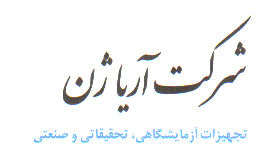 